Paola Fernanda Celaya Agredano                                          Matricula: BEO3835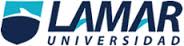 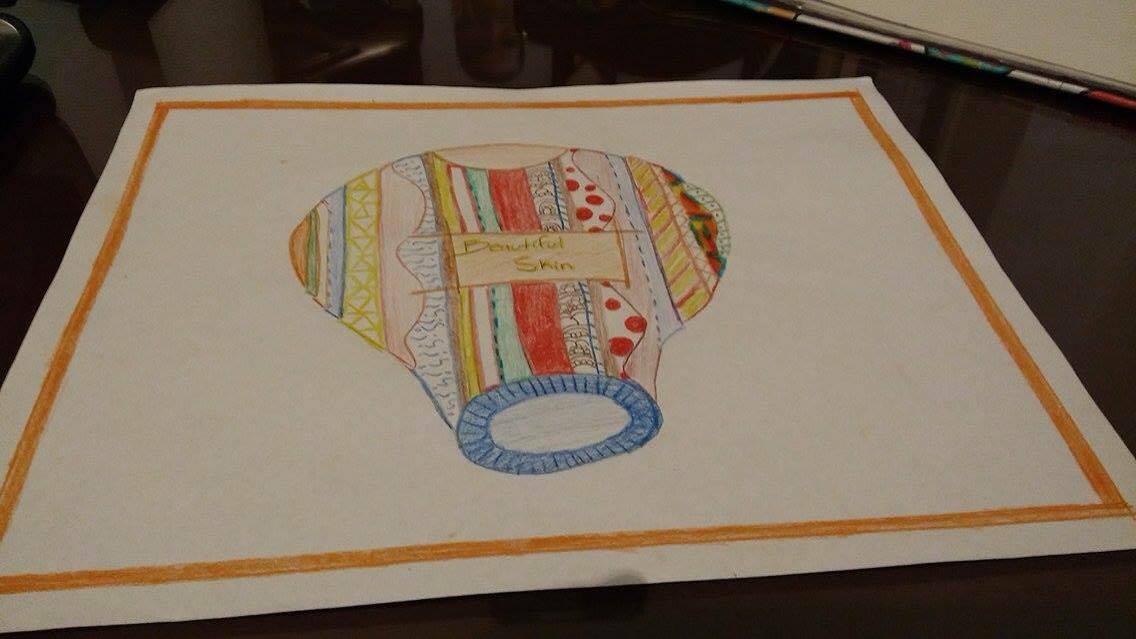 Actividad 3Mascarilla que hidrata, remueve manchas, puntos  negros y seca espinillas.